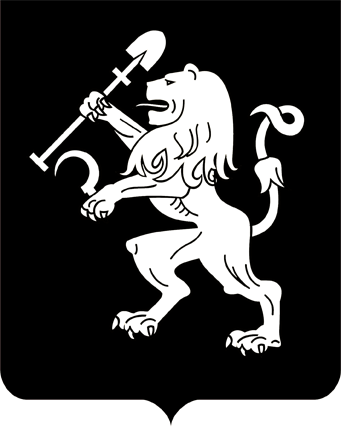 АДМИНИСТРАЦИЯ ГОРОДА КРАСНОЯРСКАПОСТАНОВЛЕНИЕОб утверждении карт-планов территорий кадастровых кварталов                      с учетными номерами 24:50:0100144, 24:50:0100145, 24:50:0100150 В соответствии с главой 4.1 Федерального закона 24.07.2007                 № 221-ФЗ «О кадастровой деятельности», статьей 16 Федерального            закона от 06.10.2003 № 131-ФЗ «Об общих принципах организации местного самоуправления в Российской Федерации», распоряжением администрации города от 17.06.2022 № 171-р «О создании согласительной комиссии по согласованию местоположения границ земельных участков при выполнении комплексных кадастровых работ на территории муниципального образования город Красноярск», протоколами              от 27.09.2022 № 1, от 07.11.2022 № 2 заседаний согласительной комиссии по вопросу согласования местоположения границ земельных участков, расположенных в границах кадастровых кварталов с учетными номерами 24:50:0100144, 24:50:0100145, 24:50:0100150, при выполнении комплексных кадастровых работ в соответствии с муниципальным контрактом от 30.05.2022 № 10-01/15, руководствуясь статьями 41, 58, 59 Устава города Красноярска,ПОСТАНОВЛЯЮ:1. Утвердить подготовленные в результате выполнения комплексных кадастровых работ карты-планы территорий кадастровых кварталов с учетными номерами 24:50:0100144, 24:50:0100145, 24:50:0100150, расположенных в Октябрьском районе муниципального образования городской округ город Красноярск Красноярского края (прилагаются). 2. Департаменту муниципального имущества и земельных отношений администрации города не позднее трех рабочих дней с даты издания настоящего постановления направить в Управление Федеральной службы государственной регистрации, кадастра и картографии по Красноярскому краю карты-планы территорий, указанные в пункте 1 настоящего постановления, в порядке, установленном частью 3 статьи 19             Федерального закона от 13.07.2015 № 218-ФЗ «О государственной регистрации недвижимости».3. Настоящее постановление опубликовать в газете «Городские новости» и разместить на официальном сайте администрации города.4. Контроль за исполнением настоящего постановления возложить на заместителя Главы города – руководителя департамента муниципального имущества и земельных отношений Павлович Н.Н.Исполняющий обязанностиГлавы города								      А.Б. Шувалов25.11.2022№ 1059